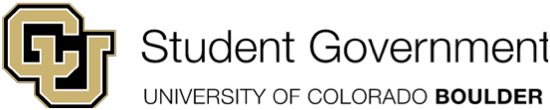 University of Colorado Student GovernmentLegislative CouncilMarch 30th, 2015				82 LCR 06 – CU Boulder Club Sports BrandingSponsored By:	Tyler Romero	Director of Health and SafetyWill Fattor		Legislative Council ParliamentarianJordan Whiddon	President - CrewAmy Chen		Secretary- CrewChris Francklyn 	Program Director and Men’s Head Coach - CrewMatthew Molina 	Assistant Coach- CrewAlex Goodwin 	President- SnowboardingConnor Davis	CrewBrendan Bitterlin 	CrewMichael Niehaus	CrewAbigail Kilgore 	CrewThomas Jeffries 	CrewHindrik Wolda 	Treasurer- CrewKate Cruz 		Fundraising Coordinator- CrewIsaac Everitt 		CrewJames Danahey 	Men’s Captain - CrewJohn Holtestaul 	CrewAlyssa McGowand	CrewSally Simpson 	CrewRoman Sammartino CrewJason Farrell 	CrewWilliam Jensen 	CrewPeter Graca 		Vice President- CrewPawel Janas 		Captain - MamabirdDan Tsvankin 	CrewCorey Erickson 	Men's Water Polo Peter Gleason 	MamabirdJack Drumright 	MamabirdMatt Gleason 	Men’s Ultimate Brent Zionic		Men’s Ultimate CoachMiles Tripp		CrewThomas Gebhardt 	MamabirdDanielle Farrant 	Snowboarding and club sports executive council representativeGilberto Pacheco 	CrewJoshua Crane 	MamabirdJack Boyd 		CrewElliot Levey 		MamabirdClark Salamie 	Men’s LacrosseBen Wiesz 		Men’s Lacrosse CoachConnor Ervin 	Men’s Lacrosse	Aaron Isaacson 	Men’s LacrosseJackson Marlow 	Men’s LacrosseAdam Lee 		Men’s LacrosseErik Hotaling 		MamabirdRachel Dorencz	Crew Emery Rust 		MamabirdMitchell Erickson 	Men’s LacrosseGregory Blumer 	MamabirdKian Reno 		Men’s Lacrosse J Wesley Chow 	MamabirdTim Banning 		CrewJohn Clayton 	Men’s Lacrosse Nick Lowary 		Men’s LacrosseCarl Akacich 		MamabirdJulia Hale 		CrewZachary Smith 	MamabirdKristian Lupa 	Men’s LacrossePenn Lukens 	Men’s LacrosseAlejandro Falsiroli 	CrewMeredith Beed 	CrewMaria Niño 		Student-at-LargePatrick Ellsworth 	MamabirdDerek Michelson 	Men's Lacrosse - Director of Marketing & Business DevelopmentSamuel Isaac Rheins	MamabirdMeghan Lukens 	Women’s HockeyElliott Woodward 	MamabirdKyle Appelquist 	MamabirdJeremy Muesing 	Student-at-LargeMadeline Pluto 	CrewT.R. Mitchell 		Student-at-LargeWill Gracey 		Student-at-LargeEric Tobin		Student-at-LargeConor Schrader 	Student-at-LargeConnor Martin 	Student-at-LargeSheldon Huck	Student-at-LargeJack Polk 		Men’s LacrosseThinh Dinh		MamabirdNicky Schardt	MamabirdKyle Rogers		MamabirdDon Nguyen		MamabirdKevin Johnson	MamabirdJasper Schneider	MamabirdJames Lowrey	MamabirdOak Nelson		MamabirdKurt Vetrano		MamabirdMatt Gleason		MamabirdZach Yearout	MamabirdRyan Merrell		MamabirdMatt Gross		MamabirdJeremy Harker	MamabirdAlex Tatum		MamabirdLuke Long		MamabirdDaniel Nowicki	MamabirdMarc Kaylor		MamabirdJonathan Stirk	MamabirdGirish Narayanswamy	MamabirdIsaac Chestler	MamabirdMatt Bubernak	MamabirdMatt Robinson	MamabirdMatthew Loughridge	MamabirdNick Trevino		Law Co-SenatorBridger Ruyle	Engineering Co-SenatorSam Guillies		Engineering Co-SenatorEmily Stock		Business Co-SenatorMadeline Tyrrell	Journalism Co-SenatorJR Souders		Education Co-SenatorAlan Izar		Graduate Co-SenatorDylan Roberts	Law Co-SenatorNoha Kikhia		Legislative Council Vice PresidentRachel Leonard	Legislative Council PresidentAleia Amaya		Representative-at-LargeIlsa Hale		Representative-at-LargeKatie Raitz		Representative-at-LargeBoneth Ahaneku	Director of Homecoming and Event PlanningSteven Vigil-Roach	Representative-at-LargeAuthored By:	Tyler Romero		Director of Health and SafetyA Resolution to Support CU-Boulder Club Sports teams in rejecting the imposed regulation of the “University ofColorado Club” logo.Resolution HistoryIn recent months, the University of Colorado rebranded much of its image with “Be Boulder.” Strategic Relations and CU Athletics has unilaterally - without the input or consent of those affected - decided to rebrand and take control of 1,500 student-athletes who have invested their passions in club sports.Resolution SummaryThis resolution seeks to support University of Colorado Men’s Baseball, University of Colorado Crew, University of Colorado Cycling, University of Colorado Equestrian, CUFST, University of Colorado Men’s Hockey, University of Colorado Women’s Hockey, University of Colorado Men’s Lacrosse, University of Colorado Women’s Lacrosse, University of Colorado Racquetball, University of Colorado Men’s Rugby, University of Colorado Women’s Rugby, University of Colorado Snowboarding, University of Colorado Men’s Soccer, University of Colorado Swimming and Diving, Mamabird, Kali, University of Colorado Men’s Water Polo, University of Colorado Women’s Water Polo, and University of Colorado Wrestling in their rejection of the impositions that Strategic Relations and CU Athletics has unilaterally made on Club Sports as a whole.Whereas, 1,500 students are currently affiliated under the Club Sports description;Whereas, the University of Colorado Strategic Relations and University of Colorado Athletics Department has unilaterally and without student input imposed branding regulations on Club Sports teams;Whereas, 20 club sports teams have come together to reject the imposed branding regulations;Whereas, the term “club sports” at a national level is demeaning and discredits the hard work that teams do for the University;Whereas, the teams will be restricted to printing through costly, licensed companies after being branded with these logos, which oftentimes costs more and takes longer to produce than the local companies we have developed relationships with and can afford;Whereas, teams relying heavily on sponsors will be stripped of their right to endorse their sponsors who help student-athletes afford their passion; without these sponsors, these teams will collapse and these student-athletes will cease to exist;Whereas, most teams can’t afford, and do not wish to wear, clothing with the word “club” on it;Whereas, over twenty years, and sixty national championships, the student-athletes of the University of Colorado Club Sports have developed connections, purpose, and identity.THEREFORE BE IT RESOLVED by the University of Colorado Student GovernmentTHAT:Section 1:It is the view of Legislative Council that the imposition of current regulations to the branding of Club Sports be ceased until the Club Sports Executive Board, Strategic Relations, and Athletics can reach a mutual agreement that ultimately benefits the student-athletes; for whom the University represents.Section 2:Upon passage, this resolution will be distributed to the student body, and necessary departments.Section 3:This resolution shall take effect upon passage by the Legislative Council and upon either obtaining the signature of two Tri-Executives or the lapse of six days without action by the Tri-Executives.Vote Count4/2/2015	Approved on First Reading					Acclamation4/9/2015	Approved on Second Reading					AcclamationRachel Leonard						           Juedon KebedeLegislative Council President				  	President of Student AffairsLora Roberts								Chelsea CanadaPresident of Internal Affairs					President of External Affairs